HONG KONG INSTITUTION OF CERTIFIED AUDITORS香港專業審核師學會The Secretary, Room 108, 1/F Sun Ling Plaza, 30 On Kui Street, Fanling, New TerritoriesTel: 2789 2389, HomePage: http://www.hkica.org, Email: info@hkica.orgCERTIFICATION SCHEME OF GHG CARBON AUDITORAPPLICATION FORMApplicant to complete Sections A, B, C and D.Supporter to provide specimen initial in Section E and to initial those parts of Section C which are appropriate.Section B □	Obligation*	PLEASE DELETE AS APPROPRIATESection C □  Academic / Working / Training If you are applying for re-certification or upgrading you need not complete Sub-Sections 1, 2, 3 and 4 unless additional information different from previous application are submitted.  Your entries in this section should be contained within the space provided. If there is insufficient space, please give details on separate sheets to be attached to this form.My Company / I support the Applicant from personal knowledge, as a person worthy of consideration for certification to the level of auditing personnel and I endorse the correctness of those parts of Section C including working experience, academic and training qualification which have identified by my Chop / initial. THIS FORM NEEDS TO BE COMPLETED & RETURNED TOGETHER WITH THE FEES REQUIRED. Guidelines for Application for CertificationApplicant has read and understood the certification criteria and regulations as set by HKICA.Applicant for certified carbon auditor shall have at least one-year professional experience in GHG related carbon audit, validation/verification experience and participated 3 carbon audits within 3 years before application. Audit log (HKICA-F802E) shall be submitted together with the application form.Both applicants for registered and certified GHG carbon shall attend and pass the HKICA examination.Payment of feePayment method:E-transfer or ATM to HKICA Hang Seng Bank account N0. 390-202588-001 ORMail a cheque payable to “Hong Kong Institution of Certified Auditors Limited” to the Secretary of HKICA. Remarks: please provide the applicant’s name on back of the cheque.Submission of application form and related documents together with bank-in slip by Email to info@hkica.orgOrby mail. Address: P.O. Box 79010, Mongkok Post Office, Mongkok, Kowloon, Hong KongEnquiry Tel: 2789 2389HKICA Secretariat will inform the applicant by e-mail confirming the receipt of application within 7 working day. Missing records and documents will be requested to be provided.Checklist of records and evidence PLEASE READ CAREFULLYAND COMPLETE IN DETAIL	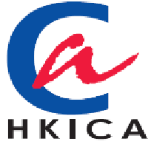 Section A □Section A □Section A □Personal details (Complete in block letters or type)(Please indicate your name as shown on the H.K.I.D. Card or other identification documents)*: (First alphabetical letter and first 3 number digits e.g. G112xxxxx)Personal details (Complete in block letters or type)(Please indicate your name as shown on the H.K.I.D. Card or other identification documents)*: (First alphabetical letter and first 3 number digits e.g. G112xxxxx)Personal details (Complete in block letters or type)(Please indicate your name as shown on the H.K.I.D. Card or other identification documents)*: (First alphabetical letter and first 3 number digits e.g. G112xxxxx)Personal details (Complete in block letters or type)(Please indicate your name as shown on the H.K.I.D. Card or other identification documents)*: (First alphabetical letter and first 3 number digits e.g. G112xxxxx)Personal details (Complete in block letters or type)(Please indicate your name as shown on the H.K.I.D. Card or other identification documents)*: (First alphabetical letter and first 3 number digits e.g. G112xxxxx)Personal details (Complete in block letters or type)(Please indicate your name as shown on the H.K.I.D. Card or other identification documents)*: (First alphabetical letter and first 3 number digits e.g. G112xxxxx)Personal details (Complete in block letters or type)(Please indicate your name as shown on the H.K.I.D. Card or other identification documents)*: (First alphabetical letter and first 3 number digits e.g. G112xxxxx)Personal details (Complete in block letters or type)(Please indicate your name as shown on the H.K.I.D. Card or other identification documents)*: (First alphabetical letter and first 3 number digits e.g. G112xxxxx)Personal details (Complete in block letters or type)(Please indicate your name as shown on the H.K.I.D. Card or other identification documents)*: (First alphabetical letter and first 3 number digits e.g. G112xxxxx)Personal details (Complete in block letters or type)(Please indicate your name as shown on the H.K.I.D. Card or other identification documents)*: (First alphabetical letter and first 3 number digits e.g. G112xxxxx)Personal details (Complete in block letters or type)(Please indicate your name as shown on the H.K.I.D. Card or other identification documents)*: (First alphabetical letter and first 3 number digits e.g. G112xxxxx)Personal details (Complete in block letters or type)(Please indicate your name as shown on the H.K.I.D. Card or other identification documents)*: (First alphabetical letter and first 3 number digits e.g. G112xxxxx)Personal details (Complete in block letters or type)(Please indicate your name as shown on the H.K.I.D. Card or other identification documents)*: (First alphabetical letter and first 3 number digits e.g. G112xxxxx)Personal details (Complete in block letters or type)(Please indicate your name as shown on the H.K.I.D. Card or other identification documents)*: (First alphabetical letter and first 3 number digits e.g. G112xxxxx)Personal details (Complete in block letters or type)(Please indicate your name as shown on the H.K.I.D. Card or other identification documents)*: (First alphabetical letter and first 3 number digits e.g. G112xxxxx)Personal details (Complete in block letters or type)(Please indicate your name as shown on the H.K.I.D. Card or other identification documents)*: (First alphabetical letter and first 3 number digits e.g. G112xxxxx)Personal details (Complete in block letters or type)(Please indicate your name as shown on the H.K.I.D. Card or other identification documents)*: (First alphabetical letter and first 3 number digits e.g. G112xxxxx)Name:Name:Nationality:Nationality:Nationality:Nationality:Nationality:     Sex: F / M     Sex: F / M     Sex: F / MChinese NameChinese NameIdentity documentation:Identity documentation:Identity documentation:Identity documentation:I.D. Card / Passport / Other:I.D. Card / Passport / Other:I.D. Card / Passport / Other:I.D. Card / Passport / Other:I.D. Card / Passport / Other:I.D. Card / Passport / Other:Identity No.:*Identity No.:*Address for CommunicationAddress for CommunicationAddress for CommunicationPersonal Tel. No.：Personal Tel. No.：Personal Tel. No.：Mobile No. :Mobile No. :Mobile No. :E-mail:E-mail:E-mail:Company name:Company name:Company name:Position:Position:Position:Position:Company Tel. No.:Company Tel. No.:Company Tel. No.:Company E-mail：Company E-mail：Company E-mail：Company E-mail：Company E-mail：Company E-mail：I have read and agree to abide to HKICA CC801E GHG Certification Criteria. The facts stated in this application are true and correct. I agree that HKICA can verify the authenticity of the facts for the purpose of certificationI have read and agree to abide to HKICA CC801E GHG Certification Criteria. The facts stated in this application are true and correct. I agree that HKICA can verify the authenticity of the facts for the purpose of certificationI have read and agree to abide to HKICA CC801E GHG Certification Criteria. The facts stated in this application are true and correct. I agree that HKICA can verify the authenticity of the facts for the purpose of certificationI have read and agree to abide to HKICA CC801E GHG Certification Criteria. The facts stated in this application are true and correct. I agree that HKICA can verify the authenticity of the facts for the purpose of certificationI have read and agree to abide to HKICA CC801E GHG Certification Criteria. The facts stated in this application are true and correct. I agree that HKICA can verify the authenticity of the facts for the purpose of certificationI have read and agree to abide to HKICA CC801E GHG Certification Criteria. The facts stated in this application are true and correct. I agree that HKICA can verify the authenticity of the facts for the purpose of certificationI commit：I commit：I commit：I commit：I commit：1to abide with the Regulations and pay the fee and charge as set by the Certification Body as it now is, or as it may hereafter be amended. to abide with the Regulations and pay the fee and charge as set by the Certification Body as it now is, or as it may hereafter be amended. to abide with the Regulations and pay the fee and charge as set by the Certification Body as it now is, or as it may hereafter be amended. to abide with the Regulations and pay the fee and charge as set by the Certification Body as it now is, or as it may hereafter be amended. 2make claims regarding certification only in respect of the scope for which certification has been grantedmake claims regarding certification only in respect of the scope for which certification has been grantedmake claims regarding certification only in respect of the scope for which certification has been grantedmake claims regarding certification only in respect of the scope for which certification has been granted3not to claim the certification status in such a manner as to bring the certification scheme into disrepute, and refrain from making any misleading or unauthorised statement regarding the certificationnot to claim the certification status in such a manner as to bring the certification scheme into disrepute, and refrain from making any misleading or unauthorised statement regarding the certificationnot to claim the certification status in such a manner as to bring the certification scheme into disrepute, and refrain from making any misleading or unauthorised statement regarding the certificationnot to claim the certification status in such a manner as to bring the certification scheme into disrepute, and refrain from making any misleading or unauthorised statement regarding the certification4discontinue all claims to certification upon termination or withdrawal of certification, and return any certificates issued by HKICAdiscontinue all claims to certification upon termination or withdrawal of certification, and return any certificates issued by HKICAdiscontinue all claims to certification upon termination or withdrawal of certification, and return any certificates issued by HKICAdiscontinue all claims to certification upon termination or withdrawal of certification, and return any certificates issued by HKICA5not use the certificates and the HKICA logo in a dishonest or fraudulent manner.not use the certificates and the HKICA logo in a dishonest or fraudulent manner.not use the certificates and the HKICA logo in a dishonest or fraudulent manner.not use the certificates and the HKICA logo in a dishonest or fraudulent manner.6HKICA has the ownership of the issued certificates.HKICA has the ownership of the issued certificates.HKICA has the ownership of the issued certificates.HKICA has the ownership of the issued certificates.7I have / have not* been convicted of a criminal offenceI have / have not* been convicted of a criminal offenceI have / have not* been convicted of a criminal offenceI have / have not* been convicted of a criminal offence8I declare that I will not release examination questions or participate in fraudulent test-taking practices. I know that if I have special needs during the exam, question in this respect can be directed to HKICA.。I declare that I will not release examination questions or participate in fraudulent test-taking practices. I know that if I have special needs during the exam, question in this respect can be directed to HKICA.。I declare that I will not release examination questions or participate in fraudulent test-taking practices. I know that if I have special needs during the exam, question in this respect can be directed to HKICA.。I declare that I will not release examination questions or participate in fraudulent test-taking practices. I know that if I have special needs during the exam, question in this respect can be directed to HKICA.。9I accept that my personal information and performance in examination is released to personnel within HKICA, Accreditation Officer and Auditor during assessment.I accept that my personal information and performance in examination is released to personnel within HKICA, Accreditation Officer and Auditor during assessment.I accept that my personal information and performance in examination is released to personnel within HKICA, Accreditation Officer and Auditor during assessment.I accept that my personal information and performance in examination is released to personnel within HKICA, Accreditation Officer and Auditor during assessment.10I accept / do not accept, that if certified, that my name, certificate number and expiration date is published on internet.I accept / do not accept, that if certified, that my name, certificate number and expiration date is published on internet.I accept / do not accept, that if certified, that my name, certificate number and expiration date is published on internet.I accept / do not accept, that if certified, that my name, certificate number and expiration date is published on internet.Signature of applicant	:Date:FromMth/YrFromMth/YrToMth/YrToMth/Yr      Academic qualifications  (Photocopies of documentary evidence must be produced and endorsed by at least one Supporter as a true copy).      Academic qualifications  (Photocopies of documentary evidence must be produced and endorsed by at least one Supporter as a true copy).      Academic qualifications  (Photocopies of documentary evidence must be produced and endorsed by at least one Supporter as a true copy).      Academic qualifications  (Photocopies of documentary evidence must be produced and endorsed by at least one Supporter as a true copy).      Academic qualifications  (Photocopies of documentary evidence must be produced and endorsed by at least one Supporter as a true copy).Verifying Initials of SupportersSub-Section 1Sub-Section 1Sub-Section 1Sub-Section 1Tertiary Institute/Examination Board and countryTertiary Institute/Examination Board and countryAward and dateAward and dateDiscipline / Subject studiedSub-Section 2Sub-Section 2Sub-Section 2Sub-Section 2  Professional body membership (Photocopies of documentary evidence must be produced                              and endorsed by at least one Supporter as a true copy).  Professional body membership (Photocopies of documentary evidence must be produced                              and endorsed by at least one Supporter as a true copy).  Professional body membership (Photocopies of documentary evidence must be produced                              and endorsed by at least one Supporter as a true copy).  Professional body membership (Photocopies of documentary evidence must be produced                              and endorsed by at least one Supporter as a true copy).  Professional body membership (Photocopies of documentary evidence must be produced                              and endorsed by at least one Supporter as a true copy).Institute/ Professional bodyInstitute/ Professional bodyInstitute/ Professional bodyAward and dateAward and dateSub-Section 3Sub-Section 3Sub-Section 3Sub-Section 3   Working Experience (Details required of experience, positions held and management system experience) and a detailed CV. If there is insufficient space, please give details on separate sheets to be attached to this form.   Working Experience (Details required of experience, positions held and management system experience) and a detailed CV. If there is insufficient space, please give details on separate sheets to be attached to this form.   Working Experience (Details required of experience, positions held and management system experience) and a detailed CV. If there is insufficient space, please give details on separate sheets to be attached to this form.   Working Experience (Details required of experience, positions held and management system experience) and a detailed CV. If there is insufficient space, please give details on separate sheets to be attached to this form.   Working Experience (Details required of experience, positions held and management system experience) and a detailed CV. If there is insufficient space, please give details on separate sheets to be attached to this form.Sub-Section 3Sub-Section 3Sub-Section 3Sub-Section 3OrganizationOrganizationOrganizationPosition heldPosition heldSub-Section 4Sub-Section 4Sub-Section 4Sub-Section 4 Approved Training Programmes (Photocopies of documentary evidence must be produced                      and endorsed by at least one Supporter as a true copy). Approved Training Programmes (Photocopies of documentary evidence must be produced                      and endorsed by at least one Supporter as a true copy). Approved Training Programmes (Photocopies of documentary evidence must be produced                      and endorsed by at least one Supporter as a true copy). Approved Training Programmes (Photocopies of documentary evidence must be produced                      and endorsed by at least one Supporter as a true copy). Approved Training Programmes (Photocopies of documentary evidence must be produced                      and endorsed by at least one Supporter as a true copy).Sub-Section 4Sub-Section 4Sub-Section 4Sub-Section 4Training organizationProgramme titleProgramme titleProgramme titleProgramme titleSection D □Attestation by Supporter (Certified Auditor or Lead Auditor) / CompanyNominatedCompanySupporter：Company ChopCompany ChopSupporter’s signature：Supporter’s signature：Date:Date：